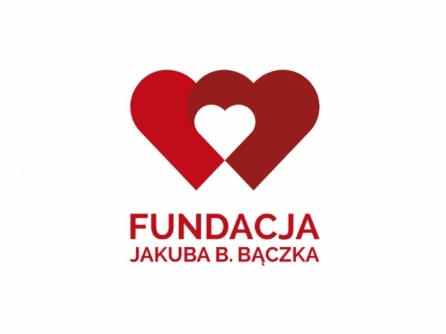 ZGŁOSZENIE DO PROJEKTU SPOŁECZNEGOTRENERZY MENTALNI – CHARYTATYWNIE Z FUNDACJĄ JBBZGŁOSZENIE DO PROJEKTU SPOŁECZNEGOTRENERZY MENTALNI – CHARYTATYWNIE Z FUNDACJĄ JBBZGŁOSZENIE DO PROJEKTU SPOŁECZNEGOTRENERZY MENTALNI – CHARYTATYWNIE Z FUNDACJĄ JBBZGŁOSZENIE DO PROJEKTU SPOŁECZNEGOTRENERZY MENTALNI – CHARYTATYWNIE Z FUNDACJĄ JBBZGŁOSZENIE DO PROJEKTU SPOŁECZNEGOTRENERZY MENTALNI – CHARYTATYWNIE Z FUNDACJĄ JBBLPInformacje o KANDYDACIEInformacje o KANDYDACIEInformacje o KANDYDACIEInformacje o KANDYDACIEInformacje o KANDYDACIEInformacje o KANDYDACIEInformacje o KANDYDACIE1Imię:2Nazwisko:3Nr telefonu:4Adres e-mail:5Kandydat jest:Pełnoletni*Pełnoletni*Niepełnoletni**Wstaw   X                Informacje o OPIEKUNIE KANDYDATA                Informacje o OPIEKUNIE KANDYDATA                Informacje o OPIEKUNIE KANDYDATA                Informacje o OPIEKUNIE KANDYDATA                Informacje o OPIEKUNIE KANDYDATA                Informacje o OPIEKUNIE KANDYDATA                Informacje o OPIEKUNIE KANDYDATA                Informacje o OPIEKUNIE KANDYDATA6Imię:7Nazwisko:8Nr telefonu:9Adres e-mail:JAK MOŻEMY WAM POMÓC?JAK MOŻEMY WAM POMÓC?JAK MOŻEMY WAM POMÓC?JAK MOŻEMY WAM POMÓC?JAK MOŻEMY WAM POMÓC?JAK MOŻEMY WAM POMÓC?JAK MOŻEMY WAM POMÓC?JAK MOŻEMY WAM POMÓC?INFORMACJA O PRZETWARZANIU DANYCH OSOBOWYCHINFORMACJA O PRZETWARZANIU DANYCH OSOBOWYCHINFORMACJA O PRZETWARZANIU DANYCH OSOBOWYCHINFORMACJA O PRZETWARZANIU DANYCH OSOBOWYCHINFORMACJA O PRZETWARZANIU DANYCH OSOBOWYCHINFORMACJA O PRZETWARZANIU DANYCH OSOBOWYCHINFORMACJA O PRZETWARZANIU DANYCH OSOBOWYCHINFORMACJA O PRZETWARZANIU DANYCH OSOBOWYCHAdministratorem danych osobowych jest Fundacja Jakuba B. Bączka z siedzibą w Chorzowie, ul. Jagiellońska 6/5A, 41-500 Chorzów. Możesz skontaktować się z Administratorem telefonując pod numer: +48 450 088 022 lub pisząc na adres: biuro@fundacjajbb.plNiniejszym, wypełniając formularz i przekazując go Administratorowi, wyrażam zgodę na przetwarzanie moich danych.Zostałem/am poinformowany/a, iż zgoda na przetwarzanie moich danych osobowych jest dobrowolna, a także o przysługującym mi prawie dostępu do moich danych osobowych i ich poprawiania jak również możliwości odwołania zgody na przetwarzanie.Zostałem/am poinformowany/a, iż moje dane osobowe przetwarzane są wyłącznie w zakresie związanym z realizacją powyższych celów, nie są udostępniane innym odbiorcom oprócz podmiotów upoważnionych na podstawie przepisów prawa.Administrator nie zamierza przekazywać moich danych do państwa trzeciego ani do organizacji międzynarodowych.Administratorem danych osobowych jest Fundacja Jakuba B. Bączka z siedzibą w Chorzowie, ul. Jagiellońska 6/5A, 41-500 Chorzów. Możesz skontaktować się z Administratorem telefonując pod numer: +48 450 088 022 lub pisząc na adres: biuro@fundacjajbb.plNiniejszym, wypełniając formularz i przekazując go Administratorowi, wyrażam zgodę na przetwarzanie moich danych.Zostałem/am poinformowany/a, iż zgoda na przetwarzanie moich danych osobowych jest dobrowolna, a także o przysługującym mi prawie dostępu do moich danych osobowych i ich poprawiania jak również możliwości odwołania zgody na przetwarzanie.Zostałem/am poinformowany/a, iż moje dane osobowe przetwarzane są wyłącznie w zakresie związanym z realizacją powyższych celów, nie są udostępniane innym odbiorcom oprócz podmiotów upoważnionych na podstawie przepisów prawa.Administrator nie zamierza przekazywać moich danych do państwa trzeciego ani do organizacji międzynarodowych.Administratorem danych osobowych jest Fundacja Jakuba B. Bączka z siedzibą w Chorzowie, ul. Jagiellońska 6/5A, 41-500 Chorzów. Możesz skontaktować się z Administratorem telefonując pod numer: +48 450 088 022 lub pisząc na adres: biuro@fundacjajbb.plNiniejszym, wypełniając formularz i przekazując go Administratorowi, wyrażam zgodę na przetwarzanie moich danych.Zostałem/am poinformowany/a, iż zgoda na przetwarzanie moich danych osobowych jest dobrowolna, a także o przysługującym mi prawie dostępu do moich danych osobowych i ich poprawiania jak również możliwości odwołania zgody na przetwarzanie.Zostałem/am poinformowany/a, iż moje dane osobowe przetwarzane są wyłącznie w zakresie związanym z realizacją powyższych celów, nie są udostępniane innym odbiorcom oprócz podmiotów upoważnionych na podstawie przepisów prawa.Administrator nie zamierza przekazywać moich danych do państwa trzeciego ani do organizacji międzynarodowych.Administratorem danych osobowych jest Fundacja Jakuba B. Bączka z siedzibą w Chorzowie, ul. Jagiellońska 6/5A, 41-500 Chorzów. Możesz skontaktować się z Administratorem telefonując pod numer: +48 450 088 022 lub pisząc na adres: biuro@fundacjajbb.plNiniejszym, wypełniając formularz i przekazując go Administratorowi, wyrażam zgodę na przetwarzanie moich danych.Zostałem/am poinformowany/a, iż zgoda na przetwarzanie moich danych osobowych jest dobrowolna, a także o przysługującym mi prawie dostępu do moich danych osobowych i ich poprawiania jak również możliwości odwołania zgody na przetwarzanie.Zostałem/am poinformowany/a, iż moje dane osobowe przetwarzane są wyłącznie w zakresie związanym z realizacją powyższych celów, nie są udostępniane innym odbiorcom oprócz podmiotów upoważnionych na podstawie przepisów prawa.Administrator nie zamierza przekazywać moich danych do państwa trzeciego ani do organizacji międzynarodowych.Administratorem danych osobowych jest Fundacja Jakuba B. Bączka z siedzibą w Chorzowie, ul. Jagiellońska 6/5A, 41-500 Chorzów. Możesz skontaktować się z Administratorem telefonując pod numer: +48 450 088 022 lub pisząc na adres: biuro@fundacjajbb.plNiniejszym, wypełniając formularz i przekazując go Administratorowi, wyrażam zgodę na przetwarzanie moich danych.Zostałem/am poinformowany/a, iż zgoda na przetwarzanie moich danych osobowych jest dobrowolna, a także o przysługującym mi prawie dostępu do moich danych osobowych i ich poprawiania jak również możliwości odwołania zgody na przetwarzanie.Zostałem/am poinformowany/a, iż moje dane osobowe przetwarzane są wyłącznie w zakresie związanym z realizacją powyższych celów, nie są udostępniane innym odbiorcom oprócz podmiotów upoważnionych na podstawie przepisów prawa.Administrator nie zamierza przekazywać moich danych do państwa trzeciego ani do organizacji międzynarodowych.Administratorem danych osobowych jest Fundacja Jakuba B. Bączka z siedzibą w Chorzowie, ul. Jagiellońska 6/5A, 41-500 Chorzów. Możesz skontaktować się z Administratorem telefonując pod numer: +48 450 088 022 lub pisząc na adres: biuro@fundacjajbb.plNiniejszym, wypełniając formularz i przekazując go Administratorowi, wyrażam zgodę na przetwarzanie moich danych.Zostałem/am poinformowany/a, iż zgoda na przetwarzanie moich danych osobowych jest dobrowolna, a także o przysługującym mi prawie dostępu do moich danych osobowych i ich poprawiania jak również możliwości odwołania zgody na przetwarzanie.Zostałem/am poinformowany/a, iż moje dane osobowe przetwarzane są wyłącznie w zakresie związanym z realizacją powyższych celów, nie są udostępniane innym odbiorcom oprócz podmiotów upoważnionych na podstawie przepisów prawa.Administrator nie zamierza przekazywać moich danych do państwa trzeciego ani do organizacji międzynarodowych.Administratorem danych osobowych jest Fundacja Jakuba B. Bączka z siedzibą w Chorzowie, ul. Jagiellońska 6/5A, 41-500 Chorzów. Możesz skontaktować się z Administratorem telefonując pod numer: +48 450 088 022 lub pisząc na adres: biuro@fundacjajbb.plNiniejszym, wypełniając formularz i przekazując go Administratorowi, wyrażam zgodę na przetwarzanie moich danych.Zostałem/am poinformowany/a, iż zgoda na przetwarzanie moich danych osobowych jest dobrowolna, a także o przysługującym mi prawie dostępu do moich danych osobowych i ich poprawiania jak również możliwości odwołania zgody na przetwarzanie.Zostałem/am poinformowany/a, iż moje dane osobowe przetwarzane są wyłącznie w zakresie związanym z realizacją powyższych celów, nie są udostępniane innym odbiorcom oprócz podmiotów upoważnionych na podstawie przepisów prawa.Administrator nie zamierza przekazywać moich danych do państwa trzeciego ani do organizacji międzynarodowych.Administratorem danych osobowych jest Fundacja Jakuba B. Bączka z siedzibą w Chorzowie, ul. Jagiellońska 6/5A, 41-500 Chorzów. Możesz skontaktować się z Administratorem telefonując pod numer: +48 450 088 022 lub pisząc na adres: biuro@fundacjajbb.plNiniejszym, wypełniając formularz i przekazując go Administratorowi, wyrażam zgodę na przetwarzanie moich danych.Zostałem/am poinformowany/a, iż zgoda na przetwarzanie moich danych osobowych jest dobrowolna, a także o przysługującym mi prawie dostępu do moich danych osobowych i ich poprawiania jak również możliwości odwołania zgody na przetwarzanie.Zostałem/am poinformowany/a, iż moje dane osobowe przetwarzane są wyłącznie w zakresie związanym z realizacją powyższych celów, nie są udostępniane innym odbiorcom oprócz podmiotów upoważnionych na podstawie przepisów prawa.Administrator nie zamierza przekazywać moich danych do państwa trzeciego ani do organizacji międzynarodowych.POTRZEBUJESZ PROFESJONALNEGO WSPARCIA – NIE WAHAJ SIĘ JESTEŚMY TU DLA CIEBIEPOTRZEBUJESZ PROFESJONALNEGO WSPARCIA – NIE WAHAJ SIĘ JESTEŚMY TU DLA CIEBIEPOTRZEBUJESZ PROFESJONALNEGO WSPARCIA – NIE WAHAJ SIĘ JESTEŚMY TU DLA CIEBIEPOTRZEBUJESZ PROFESJONALNEGO WSPARCIA – NIE WAHAJ SIĘ JESTEŚMY TU DLA CIEBIEPOTRZEBUJESZ PROFESJONALNEGO WSPARCIA – NIE WAHAJ SIĘ JESTEŚMY TU DLA CIEBIEPOTRZEBUJESZ PROFESJONALNEGO WSPARCIA – NIE WAHAJ SIĘ JESTEŚMY TU DLA CIEBIEPOTRZEBUJESZ PROFESJONALNEGO WSPARCIA – NIE WAHAJ SIĘ JESTEŚMY TU DLA CIEBIEPOTRZEBUJESZ PROFESJONALNEGO WSPARCIA – NIE WAHAJ SIĘ JESTEŚMY TU DLA CIEBIE